FRANCO-BRITISH SOCIETYANNUAL SUBSCRIPTION FORM Contact details:Title:		 First Name:	Surname:	Address: 	 	Postcode	Country		Telephone	Email address	Organisation	Annual subscriptions:STANDARD MEMBERSHIP 		☐ £45 single	☐ £60 jointLIFE MEMBERSHIP		☐ £450 single	☐ £600 joint STUDENT MEMBERSHIP 		☐ £10Additional donation:☐ I wish to make an additional donation of £	☐ I wish the Franco-British Society to treat this donation and future donations as a GiftAid donation. You must be a UK taxpayer at least equal to the amount that the Society will reclaim on your gifts for that tax year. This enables the Society to reclaim from the Inland Revenue the tax already paid on your subscription, thus providing a financial benefit to us without any cost to you. Please notify the Society if: you want to cancel this declaration, your circumstances change, and you no longer pay tax equal to the amount that the Society reclaims or if you change your name or address.	Signed 	Date An electronic signature is acceptable. Please just print your name. Payment method (payable annually on 1st February):☐ by Direct Debit (please complete the direct debit instructions form below)☐ by BACS to: Franco-British Society Sort code: 50-41-01/ Account Number: 11745789 / IBAN: GB15NWBK50410111745789 / BIC: NWBKGB2L☐ by PayPal (only for standard and student memberships) using the link here  ☐ by cheque - Payable to “Franco-British Society” - Please post your cheque to:Franco-British Societyc/o The British Library96 Euston RoadLondon NW1 2DBConsent:☐ I give consent for the Franco-British Society to use/store my data and to contact me by email, post or phoneSignatureSigned 	Date DIRECT DEBIT INSTRUCTIONS FORMTo pay by Direct Debit, please complete this form with your bank or building society details and return to the Franco-British Society. Your subscription will be debited annually on 1st February until further notice. You will always be told of any increase before it takes place, and you can cancel the Direct Debit at any time. In the unlikely event of a Direct Debit being presented in error, you can obtain an immediate refund from your bankFranco-British Society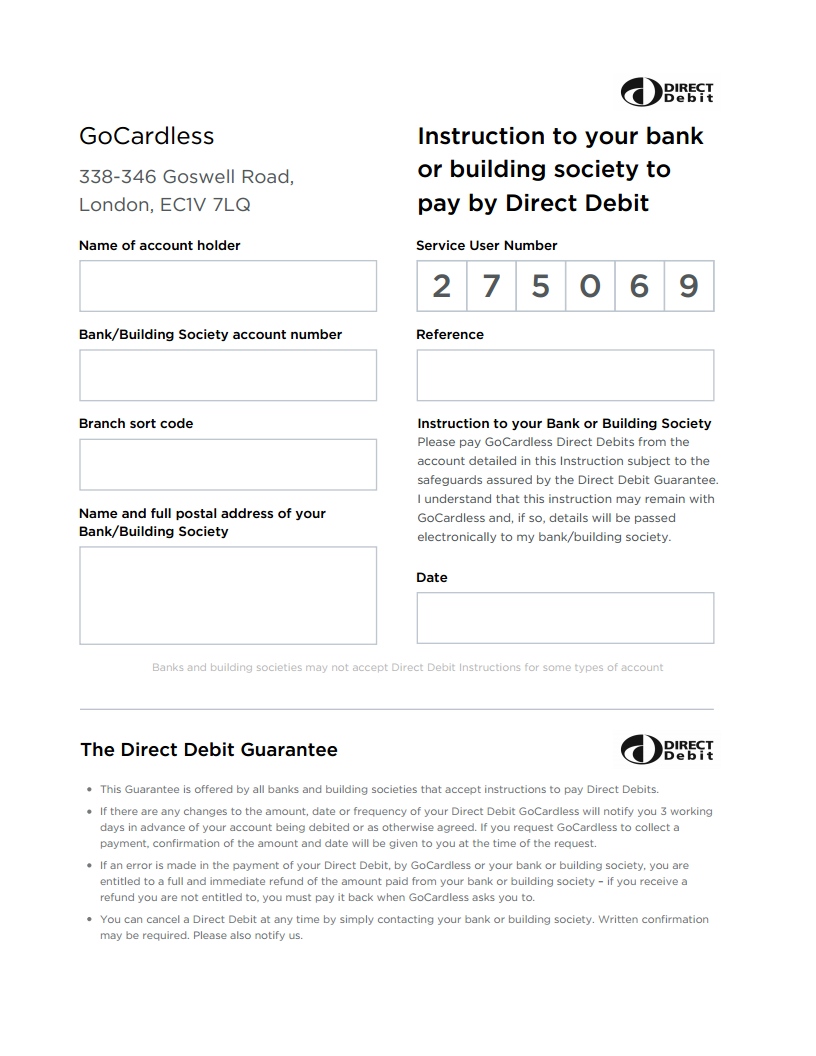 c/o The British Library96 Euston RoadLondon NW1 2DBName of account holder				Bank / Building Society account number		Your reference (if required)Branch sort code					Instructions to your Bank or Building Society			Please pay Franco-British Society from the						account detailed in this instruction subject to theName and full postal address of your		safeguards assured by the Direct Debit Guarantee.Bank / Building Society				I understand that this instruction may remain with			the Franco-British Society and, if so, details will be Passed electronically to my bank / building society.Signature					Date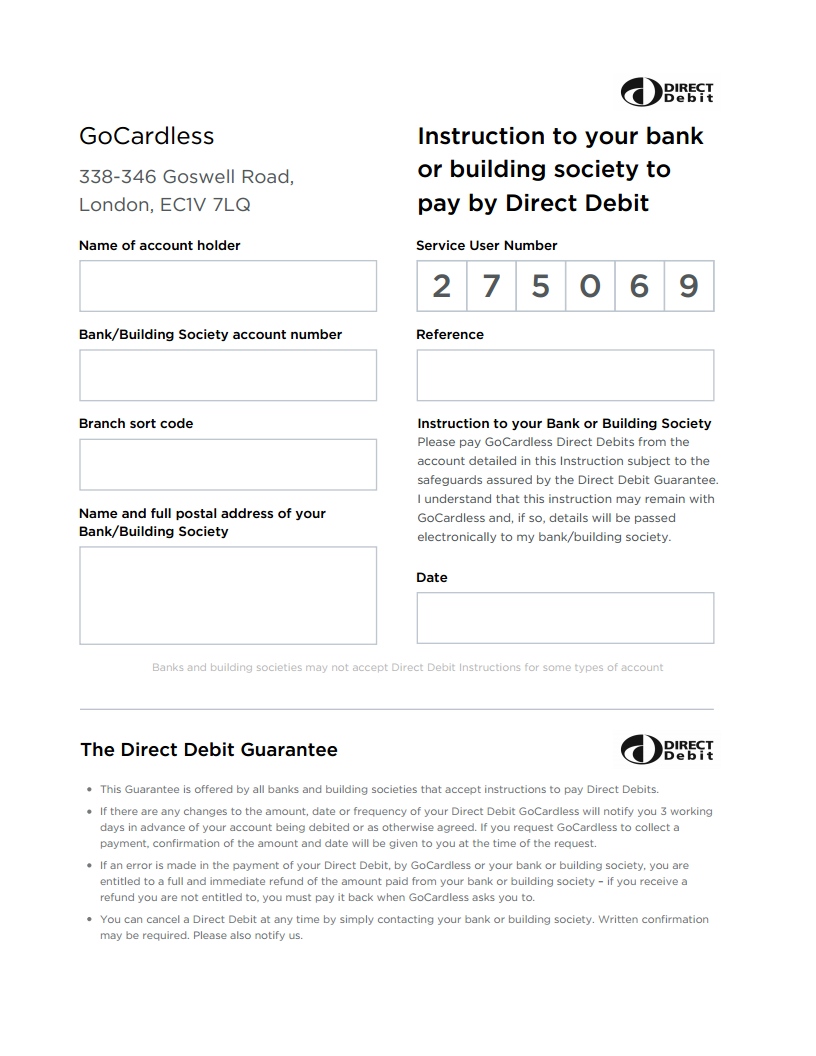 